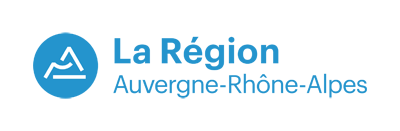 PLAN REGIONAL DE DEVELOPPEMENT DE L’AGRICULTURE BIOLOGIQUE AUVERGNE RHONE ALPESDossier DEMANDE DE SUBVENTIONSOUTIEN AUX PROJETS ECONOMIQUES EN ABIMPORTANT : Formulaire à déposer aux services du Conseil Régional Auvergne Rhône Alpes impérativement avant le démarrage du projetLa date de réception du dossier complet à la Région fait référence pour le début d’éligibilité des dépenses.PREAMBULE - MODALITes D’INTERVENTION DE LA REGIONDélibérations référentes : -Plan régional de développement de l’agriculture biologique d’Auvergne Rhône Alpes délibéré en Assemblée Plénière du 17 novembre 2016.-Aides délibérées en Commission permanente du 18 mai 2017.1. Objectifs-Encourager les entreprises et les producteurs à s’engager dans la production et la valorisation des productions biologiques d’Auvergne-Rhône- Alpes.-Faciliter les initiatives locales de développement de projets économiques favorisant la production biologique en Auvergne-Rhône-Alpes.-Valoriser et mutualiser les dynamiques territoriales pour accentuer la structuration d’une économie durable source de valeurs ajoutées pour chaque maillon de l’organisation.2. Bénéficiaires-Regroupement de producteurs (bio et non bio) d’Auvergne-Rhône-Alpes.-Entreprises ayant leur siège social en Auvergne-Rhône-Alpes.3. Conditions d’éligibilité L’aide sera prioritairement consacrée aux projets qui possèdent une forte orientation économique et contribuent au développement de débouchés et de mise en marché des produits en agriculture biologique.La Région pourra prioriser les projets :- qui incluent un approvisionnement régional (matières premières produites dans la région) avec une mise en valeur de la marque « La Région du goût » ;- qui approvisionnent la restauration lycéenne ;- qui favorisent la conversion d’exploitations et en conséquence l’augmentation des surfaces bio régionales ;4. Nature des projets éligibles-L’émergence du projet (construction de la réflexion, formalisation du projet et de ses objectifs ainsi que l’accompagnement au montage de dossier de candidature)-L’évaluation et l’organisation des besoins de productions (quantification des besoins de production et planification de la production)-L’évaluation des seuils de rentabilité pour les différentes parties prenantes du projet-Investissements matériels nécessaires aux spécificités de production, de transformation, de logistique et de conditionnement des produits biologiques.-Études marketing, de prospection en terme débouchés (en France et à l’international)5. Modalités d’aide de la Région	-Soutien financier annuel	-Plancher : 10 000 € de subvention-Taux d’aide : 40 % max (conformément aux règlements en vigueur) La dépense d’investissement devra représenter au moins 70% du projet (soit un montant de dépenses en fonctionnement plafonné à 30% du projet global).Le soutien de la Région sera prioritairement orienté vers les dispositifs existants (appel à projet Bioinnov, aides aux entreprises agroalimentaires, aides aux exploitations agricoles, actions d’accompagnement individuel et collectif des exploitations et des entreprises…).Les investissements individuels des producteurs notamment ne sont pas éligibles au travers de cette aide.6. Modalités de mise en œuvre -Dépôt du dossier de demande de subvention auprès des services de la Région-Présentation des projets aux membres des comités départementaux concernés pour proposition d’un avis d’opportunité technique-Décision du soutien régional par les élus de la Région 1. identification du demandeur (BENEFICIAIRE de la subvention)Raison sociale du demandeur (nom)  : ..................................................................................Statut Juridique : ........................................................................................................... ........Appellation commerciale (le cas échéant) : ............................................................ .............Adresse du siège social : ........................................... ............................................................Code postal : ..................................................... Commune :.................................................Téléphone : ......................................................... Télécopie : ................................................Courriel ..................................................................................................................................Site Internet : .........................................................................................................................Adresse de correspondance, si différente du siège : .............................................................Code postal : .............................................. Commune : ........................................................N° de SIRET (obligatoire) : / _  /_   /_   /     /_   / _ / _ /     / _  / _  / _  /    /  _  / _  /  _  / _   / _  /Identification du représentant légal (président ou autre personne désignée par les statuts)Nom : .................................................. Prénom : ..................................................Fonction : ..............................................................................................................Téléphone : ......................................................... Courriel : .............................................................Identification de la personne chargée du présent dossier de subvention (si différente)Nom : ............................................... Prénom : .....................................................Fonction : ..............................................................................................................Téléphone : …………………………………............. Courriel :…………………………………………….....2. Description DU PROJETObjectifs du projet : ...................................................................................................................................................................................................................................................................................................................................................................................................................................................................................................................................................................................................................Description détaillée des actions pour l’année concernée (en précisant les moyens mis en œuvre) :....................................................................................................................................................................................................................................................................................................................................................................................................................................................................................................................................................................................................................Partenariats (structure et nature du partenariat, en précisant complémentarité des interventions) : ...........................................................................................................................................................................................................................................................................................................................................................................................................................................................Résultats attendus (après mise en œuvre du projet) :Augmenter approvisionnement régional : non  oui à préciser :.................................................................................................................................................... ...................................................................................................................................................Favoriser conversion d’exploitations :  non  oui à préciser :..........................................................................................................................................................................................................................................................................................................Augmenter surfaces régionales en bio : non  oui à préciser :..........................................................................................................................................................................................................................................................................................................Autres : …………………………………………………………………………………………………………………………………..………………………………………………………………………………………………………………………………………………..Calendrier prévisionnel de réalisation du projet :Date prévisionnelle de démarrage du projet : ………………………………………………………………………..Date prévisionnelle de fin de réalisation du projet : ………………………………………………………………3. DEpenses et plan de financementCoût détaillé du projet : *Le demandeur récupère-t-il la TVA pour cette action ?  OUI  NONPlan de financement : NB : le plan de financement doit être équilibré (montant de la dépense envisagé doit être égal à la somme totale des aides + autofinancement)4. Donnees relatives au BENEFICIAIREDonnées de l’entreprise concernée :Activité de l’entreprise bénéficiaire : ..........................................................................................................................................................................................................................................................................................................……………………………………………………………………………………………………………………………………………….Liste des détenteurs du capital et part détenue par chacun : ...............................................................................................................................................................................................................................................................................................................................................................................................................................................................Année du dernier exercice comptable clôturé : ………………………………………………………………….Chiffre d’affaires : ………………………………………….Total Bilan : ……………………………………………….Pour les entreprises appartenant à un groupe, Nom du groupe : ………………………………………..Données du groupe (le cas échéant) :Année du dernier exercice comptable clôturé : ………………………………………………………………….Chiffre d’affaires : ………………………………………….Total Bilan : ……………………………………………….Effectif salarié consolidé du groupe à la date de la demande : ……………………….…………………..Données analyses financières : 5. Pieces necessaires et obligatoires pour l’instruction du dossierFait à 	Le 	SignatureDossier à déposer par courrier : Conseil Régional Auvergne Rhône AlpesDirection de l’Agriculture, de la Forêt et de l’Agroalimentaire (DAFA)Service agriculture – Soutien aux projets économiques AB1 esplanade François MitterrandCS 20033 69269 Lyon Cedex 02Pour toutes informations complémentaires : 04-26-73-42-26 (secrétariat du Service Agriculture)Nature des dépenses en investissement (matériel et équipement)Coût en € HT ou TTC*TOTALNature des dépenses en fonctionnement Coût en € HT ou TTC*Prestations externes Salaires et chargesFrais de déplacementTOTALFinanceurs sollicitésMontant de subvention sollicité (en €)Taux (en %)Dossier déposé auprès du financeur ou autreRégion Auvergne Rhône Alpesoui  nonAutre (préciser) : ……………………………oui  nonDate de dépôt : …………Prêt bancaireoui  nonDate de dépôt : …………AutofinancementTotal100%Données sur les effectifs :EFFECTIF (EN ETP ou UTH)EFFECTIF (EN ETP ou UTH)Avant projetAprès projetExploitantConjointSalariés permanentsSalariés temporairesEXERCICES DE REFERENCESYNTHESE DU BILANEXERCICE N-2EXERCICE N-1EXERCICE N(prévisionnel)Fonds propresFond de roulementBesoin en fond de roulementSYNTHESE DU COMPTE DE RESULTATEXERCICE N-2EXERCICE N-1EXERCICE N(prévisionnel)Chiffre d'affaires globalPart du Bio dans le CA globalRésultat netANALYSE DE L'EXERCICEEXERCICE N-2EXERCICE N-1EXERCICE N(prévisionnel)TrésorerieEBEDocument joint dans le dossier  La lettre de demande de subvention adressée à Monsieur le Président de la Région, à l’attention de la Direction DAFA (signée par le responsable légal de la structure).Oui  Nontout dossier concernéFournir le RIB,Fournir les statuts. S’il y a évolution des statuts, le demandeur est tenu d’en informer la région en adressant une copie des nouveaux statuts Oui  Nontout dossier concernéPour les actions faisant l’objet de facturation : cahier des charges d’études, devis pour les investissements…Oui  Nonobligatoire selon les actions  attestation précisant s’il est assujetti ou non à la TVA et si l’action concernée par la demande fait l’objet d’une récupération de celle-ciOui  Nontout dossier concerné  Les derniers, bilan et compte de résultats connus Oui  Nontout dossier concerné  Une attestation SIREN pour la structure qui sollicite l’aideOui  Nontout dossier concerné Présent formulaire complété daté et signé par le représentant de la structure sollicitant l’aideOui  Nontout dossier concerné